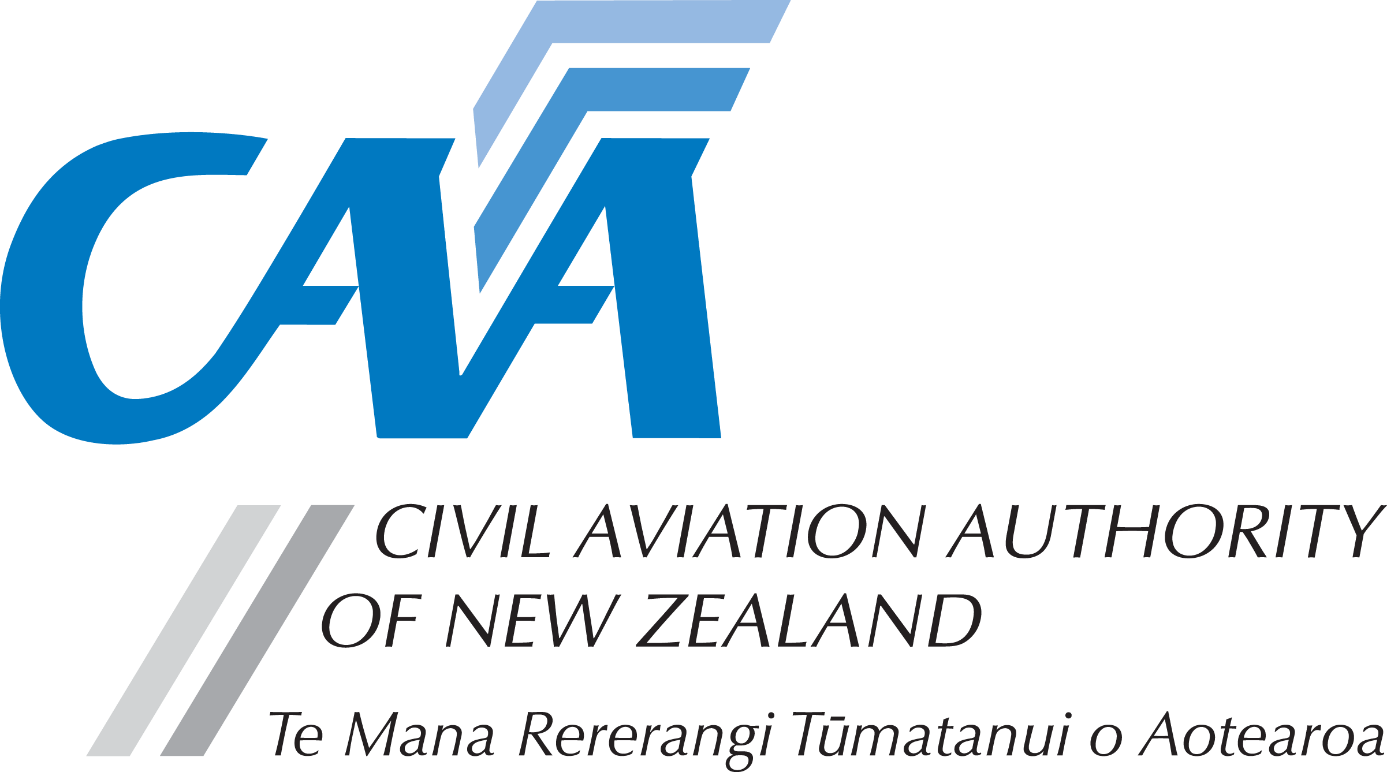  Application for Inspection Authorisation (IA) Initial or Refresher CoursePersonal details Application detailsCAA USE ONLYFees & payment detailsSubmit the completed application to either:Email: lic.applications@caa.govt.nzPost: Civil Aviation Authority, PO Box 3555, Wellington 6140, New ZealandCAA participant numberCAA participant numberDate of birth NameNameCountry of birthCountry of birthNationalityAddress for service - Civil Aviation Act, s8, requires applicants to provide an address for service in New Zealand (i.e. a physical address) and to promptly notify the Director of any changes.Address for service - Civil Aviation Act, s8, requires applicants to provide an address for service in New Zealand (i.e. a physical address) and to promptly notify the Director of any changes.Address for service - Civil Aviation Act, s8, requires applicants to provide an address for service in New Zealand (i.e. a physical address) and to promptly notify the Director of any changes.Address for service - Civil Aviation Act, s8, requires applicants to provide an address for service in New Zealand (i.e. a physical address) and to promptly notify the Director of any changes.Address for service - Civil Aviation Act, s8, requires applicants to provide an address for service in New Zealand (i.e. a physical address) and to promptly notify the Director of any changes.Address for service - Civil Aviation Act, s8, requires applicants to provide an address for service in New Zealand (i.e. a physical address) and to promptly notify the Director of any changes.Address for service - Civil Aviation Act, s8, requires applicants to provide an address for service in New Zealand (i.e. a physical address) and to promptly notify the Director of any changes.Address for service - Civil Aviation Act, s8, requires applicants to provide an address for service in New Zealand (i.e. a physical address) and to promptly notify the Director of any changes.PhoneEmailPostal address (if different from address for service)Postal address (if different from address for service)Postal address (if different from address for service)Postal address (if different from address for service)Postal address (if different from address for service)Postal address (if different from address for service)Postal address (if different from address for service)Postal address (if different from address for service)PhoneEmailPlease complete which course and course options. Refresher course - $330.00 (incl GST)Refresher course - $330.00 (incl GST)Initial course NZ AMEL holder - $500.00 (incl GST)Initial course foreign AMEL holder - $1700.00 (incl GST)Please complete which course and course options.  Venue OptionPlease complete which course and course options.  DateNotes: 1. If applying for an initial course please also apply to ASPEQ for IA Examination  - AMEL Subject 25 .2. Separate application on form 24066-10 required for issue of IA Certificate, once eligibility requirements met.Notes: 1. If applying for an initial course please also apply to ASPEQ for IA Examination  - AMEL Subject 25 .2. Separate application on form 24066-10 required for issue of IA Certificate, once eligibility requirements met.Notes: 1. If applying for an initial course please also apply to ASPEQ for IA Examination  - AMEL Subject 25 .2. Separate application on form 24066-10 required for issue of IA Certificate, once eligibility requirements met.Notes: 1. If applying for an initial course please also apply to ASPEQ for IA Examination  - AMEL Subject 25 .2. Separate application on form 24066-10 required for issue of IA Certificate, once eligibility requirements met.Notes: 1. If applying for an initial course please also apply to ASPEQ for IA Examination  - AMEL Subject 25 .2. Separate application on form 24066-10 required for issue of IA Certificate, once eligibility requirements met.Notes: 1. If applying for an initial course please also apply to ASPEQ for IA Examination  - AMEL Subject 25 .2. Separate application on form 24066-10 required for issue of IA Certificate, once eligibility requirements met.Notes: 1. If applying for an initial course please also apply to ASPEQ for IA Examination  - AMEL Subject 25 .2. Separate application on form 24066-10 required for issue of IA Certificate, once eligibility requirements met.Notes: 1. If applying for an initial course please also apply to ASPEQ for IA Examination  - AMEL Subject 25 .2. Separate application on form 24066-10 required for issue of IA Certificate, once eligibility requirements met.Receipt No.Receipt DateInvoice CodeINSPECTYesN/ACourse acceptance letterApplication for examination with ASPEQCourse CertificatePlease pay online at https://sec.caa.govt.nz/onlinepayment and attach the receipt that will be emailed to you.Unless the full fees are paid and receipt is attached, applications will not be processed.For information relating to fees, refer to the Civil Aviation Charges Regulations.Please pay online at https://sec.caa.govt.nz/onlinepayment and attach the receipt that will be emailed to you.Unless the full fees are paid and receipt is attached, applications will not be processed.For information relating to fees, refer to the Civil Aviation Charges Regulations.Payment detailsPayment detailsTotal feesReceipt number